государственное бюджетное общеобразовательное учреждение                                              Самарской области средняя общеобразовательная школа с.Большой Толкай муниципального района Похвистневский Самарской областиВЫПИСКА ИЗ ПРИКАЗА	от  13.08.2020 г.                                                                                    № 28 о/д На основании Постановления Главного Государственного санитарного врача Российской Федерации  от 30.06.2020г. № 16 «Об утверждении санитарно-эпидемиологических правил СП 3.1/2.4.3598-20 «Санитарно-эпидемиологические требования к устройству, содержанию и организации работы образовательных организаций и других объектов социальной инфраструктуры для детей и молодежи в условиях распространения новой коронавирусной инфекции (COVID-19)»» и приказа руководителя СВУ МОиНСО № 099-од от 23 июня 2020 года,                                                      п р и к а з ы в а ю:Кузнецовой  Марине Александровне, и.о. заместителя директора по ВР: Организовать термометрию дежурными классными руководителям и дежурными учителями на входе в ОУ  с занесением ее результатов в журнал.  При выявлении лиц с признаками инфекционных заболеваний (респираторными, кишечными, повышенной температурой тела) незамедлительно изолировать их в медицинский кабинет до приезда бригады скорой (неотложной) медицинской помощи либо прибытия родителей (законных представителей) или самостоятельной самоизоляции в домашних условиях. При этом детей размещать отдельно от взрослых. С момента выявления указанных лиц срочно сообщить директору школы.Щербакову Юрию Владимировичу, заведующему хозяйством:                          Организовать  противоэпидемические мероприятия, включающие:уборку всех помещений с применением моющих и дезинфицирующих средств и очисткой вентиляционных решеток (далее - генеральная уборка) непосредственно перед началом функционирования Организации;обеспечение условий для гигиенической обработки рук с применением кожных антисептиков при входе в Организацию, помещения для приема пищи, санитарные узлы и туалетные комнаты;ежедневную влажную уборку классов и коридоров с применением дезинфицирующих средств с обработкой всех контактных поверхностей не менее трёх раз в день;генеральную уборку не реже одного раза в неделю;обеспечение постоянного наличия в санитарных узлах для детей и сотрудников мыла, а также кожных антисептиков для обработки рук;поварам и сотрудникам, участвующих в приготовлении и раздаче пищи,  использовать  средства индивидуальной защиты органов дыхания (одноразовых масок или многоразовых масок со сменными фильтрами), а также перчаток. При этом смена одноразовых масок должна производиться не реже 1 раза в 3 часа, фильтров - в соответствии с инструкцией по их применению;мытье посуды и столовых приборов в  максимальных температурных режимах. Мытье посуды должно осуществляться ручным способом с обработкой столовой посуды и приборов дезинфицирующими средствами в соответствии с инструкциями по их применению либо питание детей и питьевой режим должны быть организованы с использованием одноразовой посуды.- для проведения дезинфекции использовать дезинфицирующие средства, применяемые для обеззараживания объектов при вирусных инфекциях, в соответствии с инструкцией по их применению.3. Классным руководителям, воспитателям следить за посещением учащихся (воспитанников) перенесшими заболевание, и (или) в случае, если ребенок был в контакте с больным COVID-19 и  допускать только  при наличии медицинского заключения врача об отсутствии медицинских противопоказаний для пребывания в Организации.4. Савинкиной Вере Ивановне, старшему воспитателю структурного подразделения  обеспечить групповую изоляцию с проведением всех занятий в помещениях групповой ячейки и (или) на открытом воздухе отдельно от других групповых ячеек. При использовании музыкального или спортивного зала после каждого посещения проводить влажную уборку с применением дезинфицирующих средств. Обработку игрушек и игрового и иного оборудования проводить ежедневно с применением дезинфицирующих средств.5. Маруховой Наталье Юрьевне, заместителю директора по УВР в Организации за каждым классом закрепить отдельный учебный кабинет, в котором дети обучаются по всем предметам, за исключением занятий, требующих специального оборудования (в том числе физическая культура, изобразительное искусство, трудовое обучение, технология, физика, химия).Составить специально разработанное расписание (график) уроков, перемен, с целью минимизации контактов обучающихся (в том числе сокращения их количества во время проведения термометрии, приема пищи в столовой). Составленное расписание (график) уроков, перемен, график прихода учащихся разместить на сайте организации.6. Техническому персоналу организовать проветривание рекреаций и коридоров помещений в ОУ во время уроков, а учебных кабинетов - во время перемен.       7. Контроль за исполнением настоящего приказа оставляю за собой.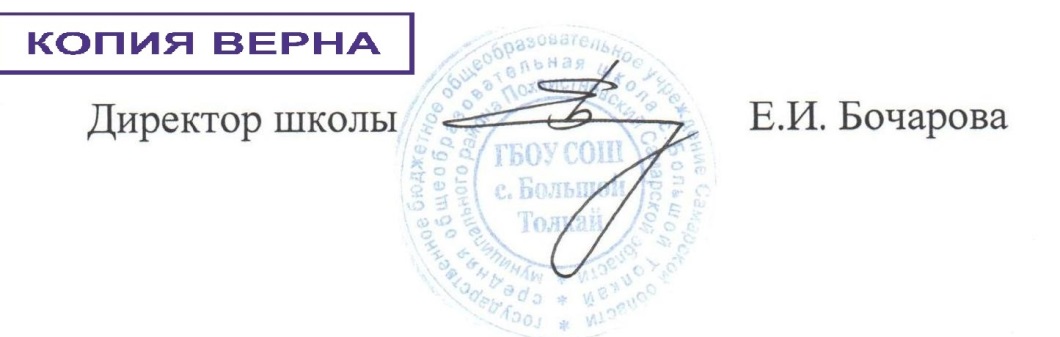 Об организации образовательной деятельности                                               в ГБОУ СОШ с. Большой Толкай